P.O. Box 325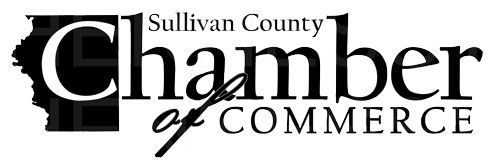 25 S. MainSullivan, Indiana 47882(812) 905-0131www.sullivancountychamber.comMEMBERSHIP APPLICATIONPLEASE PRINT NEATLY AND FILL FORM OUT COMPLETELY.DATE: __________________NAME OF BUSINESS, ORGANIZATION, OR INDIVIDUAL: ____________________________________________________________________________________ BUSINESS OWNER: ________________________________________________________________ CONTACT PERSON (If different from business owner):___________________________________ MAILING ADDRESS (Please include city and zip code): __________________________________________________________________________________________________________________________________________________________________________ STREET ADDRESS (If different from mailing address): __________________________________________________________________________________________________________________________________________________________________________ BUSINESS PHONE NUMBER: _________________________________________________________ EMAIL ADDRESS: (Please note that all chamber email correspondence will be done with the email address that you provide.) _____________________________________________________________________________________ BUSINESS WEB ADDRESS: ___________________________________________________________ BUSINESS HOURS: __________________________________________________________________ DESCRIPTION OF SERVICE OR BUSINESS: __________________________________________________________________________________________________________________________________________________________________________ PLEASE CHECK APPROPRIATE BOXES: I would like to receive monthly e-newsletters from the Sullivan County Chamber of Commerce. (We strongly encourage members to receive and read these newsletters as they are the main way we communicate important chamber information.) YES □ NO □ I would like to participate in the chamber gift certificate program: YES □ NO □ MEMBER-TO-MEMBER BENEFIT: As a chamber member, I would like to extend the following offer to other chamber members. I understand that this offer may be listed on the chamber website as a member-to-member benefit. (Offers may include discounts; buy one get one free offers, etc.) _______________________________________________________________________________________________________________________________________________________________________________________________________________________________________________________________ MEMBERSHIP RATES: Friend of Chamber - $45 SERVICE ORGANIZATION OR CLUB (VOLUNTEER ORGANIZATIONS) - $60Government - $70Professional (real estate, insurance, physicians, attorneys, dentists, engineers, accountants, etc.)1-10 employees -$11011 or more employees- $160BUSINESS (includes non-profit businesses) 1-10 employees- $7011-20 employees - $13021-30 employees - $19031-49 employees - $25050 or more employees - $310NUMBER OF EMPLOYEES: FULL TIME________________ PART TIME _________________ MEMBERSHIP RATE:________________________________________________________________ ADDITIONAL DONATION FOR PROMOTIONAL EXPENSES: As we seek to do more to promote the Chamber, we are always in need of additional funds. If you’d like to make a donation, please note the amount on the line provided, and add it to your dues amount and write one check for the total amount). A gift of any amount is greatly appreciated. Donation Amount: ___________________________________ PLEASE ENCLOSE A CHECK FOR THE FULL AMOUNT, PAYABLE TO: Sullivan County Chamber of Commerce P.O. Box 325, Sullivan, IN 47882